Lesson 4: Working with FractionsLet’s write equivalent expressions.4.1: Math Talk: Subtracting from 1Evaluate mentally:4.2: Partway ThereSuppose a driver is traveling from one city to another. A diagram is provided to help with the first question. Create additional diagrams as needed. Be prepared to explain your reasoning. 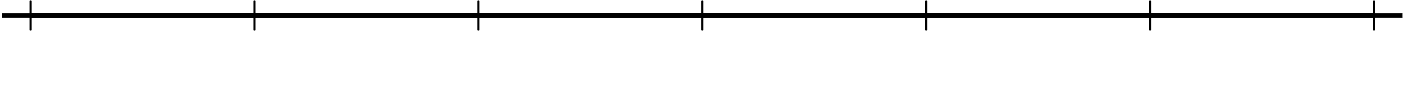 The distance between the cities is 60 miles and the driver has driven  of the way.How many miles has she driven?How many miles remain?She has driven  of the way.How many miles has she driven?How many miles remain?The distance between the cities is 300 miles and she has driven  of the way.How many miles has she driven?How many miles remain?A trip is  miles long, and the driver has gone  of the way. Write an expression to represent how many miles remain in her trip.4.3: Distribute and Subtract and Multiply!Explain why each pair of expressions is equal. and  and  and Match each expression in List A with an equal expression in List B.List AList B2056708010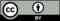 © CC BY 2019 by Illustrative Mathematics®